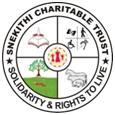 SNEKITHI CHARITABLE TRUST, KARUR DISTRICTSHORT DESCRIPTION ABOUT OUR ORGANIZATION: ORGANIZATION PROFILESNEKITHI (Women’s Friend) was formed and registered in the year 1998 by a group of committed social workers who wish to bring about a just social order witnessing human values in their lives. SNEKITHI, in realisation of its vision and mission instills human values to the marginalized section of people and formed associations for poor women, farming women, farmers, socially excluded women, widows, disabled persons and elders.To enable the poor and marginalized women to become economically powerful and to manage their associations SNEKITHI takes lot of efforts. Till now SNEKITHI has organized following types of associations :Since last 15 years SNEKITHI has established linkages with International, national, local organizations.Voting Member in Associated Country Women of the World (ACWW), England – Membership No.95279.Member in Tamilnadu Voluntary Health Association (TNVHA), Chennai, Tamilnadu, India.Member in Single Women Network, Pudukkottai, Tamilnadu.Member in Community Based Rehabilitation (CBR) Network, Tamilnadu Chapter, India.Member in National Street Vendors Association, New Delhi, India.‘WE CAN’ - A Women Network, Chennai.Member in Rehabilitation Council of India (Specialised MR), New Delhi, India.Member, Block Level Child Welfare Committee, Thogaimalai Block, Karur District, Tamilnadu, India.We affiliate with Nabard and Tamilnadu Development Corporation of Women Limited (TNDCW), Chennai,  Tamilnadu.SNEKITHI CHARITABLE TRUST was started by committed social workers in the year 1998 to bring renaissance in the lives of poor and downtrodden women folk, children, oppressed dalitsand tribal communities, etc., The organisation was started with the motto of “Solidarity and Rights to Live” to fullfill the motto we have the following vision and mission of our Trust :VISION OF THE ORGANIZATION : The Vision of Snekithi Charitable Trust is to create a society in which all sections of people live with solidarity and all the rights of human being. This would mean that women, children, 3rd gender and all people are ensured with love, peace, justice, brotherhood and equality.MISSION OF THE ORGANISATION : The mission of Snekithi Charitable Trust is awareness building people’s organisation and building capacities of the marginalized to create an alternative and just society to achieve the vision.AIM AND OBJECTIVES: ORGANIZATIONAL MAIN AIMS : The aim of the SNEKITHI Charitable Trust is to enable vulnerable sections of people like women, children, farming women and farmers, differently abled, HIV/AIDS affected, widow, destitute, socially excluded people such as Dalits and tribals 3rd Gender and farmers to attain integral and integrated development through creating a just social order wherein all section of people enjoy equal opportunity and equal rights.OBJECTIVESCommunity Based Rehabilitation for MR Children and their family.Integrated Free Health Camps for Women, Alternative abled persons, children.Organising SHGs for Widows and Destitutes.Organising SHGs for single women who head the families.Formation of Self Help Groups, Joint Liability Groups for women and empowering them with alternate skills availing credit facilities for Self Employment and Development.Campaign against violence against women and children.Integrated Agricultural Programmes such as floriculture, development of organic farming methods, formation of Women Farmers Club, men Farmers Club, etc.Rehabilitation programmes for refugees from Srilanka who are living in our target area.Free Siddha and Ayurvedic Medical Camps.Campaign on Non Communicable DiseasesSustainable Employment and Income Generation Programme under Women Credit Unions.Campaign against violence against women and children.Basic Computer Education to Rural poor students.Programmes to promote medicinal plants. Neighbourhood Children’s parliament formation, training programmes, free tuition programmes.Tribal development programmes, traditional culture support, etc.To promote human sustainable development integrating protection of the Environment.To promote biodiversity conservation of different plant types like Berbis aristata (medium tree), Solanum nigrum (shrub), Swertia Chirata (shrub), Andrographis paniculata (shrub), Tinospora cardiofolia (perennial climber) etc.Acting as technology messenger, providing advice to farmers on the package of practices, imparting training on preparation of an farm organic inputs and educating farmers about organic farming, etc, Motivating farmers to form organic farmers groups and clusters.Disaster Management Campaign.Geographical Coverage of our Projects and Beneficiaries:ORGANIZATION  PROFILEORGANIZATION  PROFILEName and Address of the Organization:SNEKITHI CHARITABLE TRUST,Regd. Head Office :  V.Puthur, Sathiyamangalam PostKulithalai Taluk, Karur District - 639120Tamil Nadu, .Functioning OfficeSNEKITHI CHARITABLE TRUST,6/207, Near Uzhavar Santhai,Anna Nagar, Kulithalai Taluk, Karur District – 639104,Tamil Nadu, South India.Contact Person / CEOS. MATHIVANANManaging TrusteeTel : 0091 - 4323 - 245620Mobile : 0091 - 9442358275email: snekithi5@yahoo.com / snekithi5@gmail.comLegal Status of OrganizationRegistered as a Charitable Trust under the Indian Trust Act 1882 on 25.03.1998 under No.6/4 - 1998.Tax Exempt Status – 12 AA / 80 GRegistered under Section 80G (5) (vi) of the Income Tax Act 1961 on under C.No. 6162E(114) / CIT -I / TRY / 2008-09 dt.17.08.2009Pan NumberThe PAN No. is AADTS 7816FFCRA Registration NumberRegistered under Foreign Contribution Regulation Act 1976 under No. 075860012Telephone NumberTel : 0091 - 4323 - 245620Mobile : 0091 - 9442358275Emailsnekithi5@yahoo.com / snekithi5@gmail.comWebsite ID----BANKING DETAILSName of the Account : SNEKITHI Charitable Trust.Account Number: SB A/c 505348783Bank Address    :   Indian Bank		       61A, 		       Cauvery Nagar		       Kulithalai Branch (190)		       Karur District		       Tamil Nadu, S.India.		       PIN 639104IFSC Code        :   IDIB000K055 	                 Kulithalai - 00190		      PIN 639104MICR Code       :   639019006SWIFT Code     :  IDIBINBBMAS, Overseas Branch,                           ChennaiLocal Account Number and DetailsSNEKITHIIndian Overseas BankMain Road, Thogaimalai – 621313Kulithalai Taluk, Karur District.Ph : 04323-252229Savings Account - 063501000005978IOBA0000635District / Area of OperationKulithalai, Thogaimalai and Krishnarayapuram Blocks of Karur District. Kalvarayan Hills tribal region of Namakkal and Salem District.Sl.No.Type of AssociationNo. of AssociationTotal Members1.Women Self Help Groups (WSHGs)300 x 12 women36002.Women Farmers Club (WFC)9 units1123.Men Farmers Club (MFC)2 x 12 men244.Women Joint Liability Group (WJLG)40 units2235.Neighbourhood Children Parliament (NCP)4 x 12 children48Total3554007Sl.No.Type of FederationNo. of FederationNo. of UnitsTotal Members1.Nature Women Farmer’s Federation (NWFF) Karur District.112144Total112144Sl.No.District / Taluk / Mandal To Whom Serving 1 Karur, TiruchirappalliDistricts, Tamilnadu, IndiaWSHG, Women Farmers, Disabled, Mentally Retarded, Women and children, Srilankan Refugees, Tribals.2 Kalvarayan Tribal Hills ofNamakkal and Salem Districts, Tamilnadu, IndiaTribal People (Adolescent girls, women, children and others)